CHNISFaktura1111/2019/655Dodavatel:CANIS SAFETY a.S. Poděbradská 260/59 198 00 Praha 9 CZIČO: 26816121 DIČ: CZ26816121Akademie řemesel Praha - Střední škola technickáZelený pruh 1294/50147 08 Praha 4CZe-mail: XXXXXXXXXXXXXXXXXXXXX11311111190000655OdběratelAkademie řemesel Praha - Střední škola technická Zelený pruh 1294/50 147 08 Praha 4 CZIČO: 14891522DIČ: CZ14891522Faktura ev. č.1111/2019/655Tento doklad je zároveň daňovým doklademDatum vystavení:Datum UZP: Datum splatnosti:Způsob platby:Variabilní symbol:16.1.201916.1.201930.1.2019Bankovním převodem9111100655Konstantní symbol:Tento symbol uvádějte, prosím, při platbě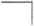 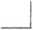 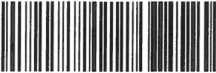 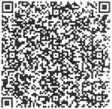 FakturaFaktura1111/2019/6551030-003-510-64 (1143-ZA64)	2,000 ks	449,00	21Zahradníky ORION KRYŠTOF, pánské, zeleno-černé, vel. Hmotnost: 2,38 kg 641310-002-810-94 (1394-02CS0L)	2,000 ks	355,00	21Vesta SEATTLE, zimní,fleece, pánská, černo-šedá, vel. L Hmotnost: 1,40 kg2128-003-800-40 (0692-40)	7,000 pár	265,00	21Obuv polobotka CXS STONE PYRIT S3, černá, vel. 40 Hmotnost: 8,05 kg2128-003-800-41(0692-41)	6,000 pár	265,00	21Obuv polobotka CXS STONE PYRIT S3, černá, vel. 41 Hmotnost: 6,90 kg2128-003-800-42 (0692-42)	8,000 pár	265,00	21Obuv polobotka CXS STONE PYRIT S3, černá, vel. 42 Hmotnost: 9,28 kg2128-003-800-43 (0692-43)	18,000 pár	265,00	21Obuv polobotka CXS STONE PYRIT S3, černá, vel. 43 Hmotnost: 21,24 kg2128-003-800-44 (0692-44)	9,000 pár	265,00	21Obuv polobotka CXS STONE PYRIT S3, černá, vel. 44 Hmotnost: 10,62 kg2128-003-800-45 (0692-45)	13,000 pár	265,00	21Obuv polobotka CXS STONE PYRIT S3, černá, vel. 45 Hmotnost: 15,60 kg2128-003-800-46 (0692-46)	7,000 pár	265,00	21Obuv polobotka CXS STONE PYRIT S3, černá, vel. 46 Hmotnost: 8,68 kg2128-003-800-47 (0692-47)	1,000 pár	265,00	21Obuv polobotka CXS STONE PYRIT S3, černá, vel. 47 Hmotnost: 1,24 kgFaktura1111/2019/655TATO FAKTURA SLOUŽÍ ZÁROVEŇ JAKO DODACÍ LIST! Děkujeme za nákup a těšíme se na další spolupráci.Společnost je zapsána v obchodním rejstříku vedeném u Městského soudu v Praze, oddíl B, vložka 20708.Datum:Převzal:ObjednávkaOd:	XXXXXXXXXXXXXXXX>Komu: XXXXXXXXXXXX Datum: 15.1.2019 9:42Dobrý den,v příloze zasílám objednávku.Děkuj iS pozdravem a přáním pěkného dneXXXXXXXXXXXXvedoucí oddělen: materiálně technického zásobováni a dopravy tel.: XXXXXXXXXXXXX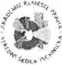 Akademie i cmere i Praha Snědni škola technická delt né ‘n ith i2‘4 b'52 i 4 05 Praha 4ie\v\i.zelenypruh.czPřílohy:Ze dne:Zakázku podal:Referent:Zakázka:Způsob odběru:Způsob dopravy:15.1.2019XXXXXXXXXXXXXXXXXXXXXXXXXXXXXXX1111/2019/651FakturaGEIS15.1.2019XXXXXXXXXXXXXXXXXXXXXXXXXXXXXXX1111/2019/651FakturaGEISBanka:Účet/Kód banky: SWIFT:IBAN:Banka:Účet/Kód banky: SWIFT:IBAN:RaiffeisenbankXXXXXXXXXXXXXXXXXXXXRZBCCZPPXXXXXXXXXXXXXXXXXXXXXXZbožíMnožstvíNetto/MJDaň %NettoDPH	Brutto1C1C-003-411-52 (1150-BL52)2,000 ks339,0021678,00142,38	820,38 KčBlůza CXS ORION OTAKAR, pánská, modro-černá, vel.Blůza CXS ORION OTAKAR, pánská, modro-černá, vel.Hmotnost: 1,44 kgDodací list: 1111/2019/689521010-003-411-54 (1150-BL54)2,000 ks339,0021678,00142,38	820,38 KčBlůza CXS ORION OTAKAR, pánská, modro-černá, vel.Blůza CXS ORION OTAKAR, pánská, modro-černá, vel.Hmotnost: 1,48 kgDodací list: 1111/2019/689541010-003-411-58 (1150-BL58)2,000 ks339,0021678,00142,38	820,38 KčBlůza CXS ORION OTAKAR, pánská., modro-černá, vel.Hmotnost: 1,56 kgDodací list: 1111/2019/689581010-003-510-52 (1143-BL52)2,000 ks339,0021678,00142,38	820,38 KčBlůza ORION OTAKAR, pánská, zeleno-černá, vel. 52Blůza ORION OTAKAR, pánská, zeleno-černá, vel. 52Hmotnost: 1,44 kgDodací list: 1111/2019/6891010-003-510-54 (1143-BL54)2,000 ks339,0021678,00142,38	820,38 KčBlůza ORION OTAKAR, pánská, zeleno-černá, vel. 54Blůza ORION OTAKAR, pánská, zeleno-černá, vel. 54Hmotnost: 1,48 kgDodací list: 1111/2019/6891010-003-510-64 (1143-BL64)2,000 ks339,0021678,00142,38	820,38 KčBlůza ORION OTAKAR, pánská, zeleno-černá, vel. 64Blůza ORION OTAKAR, pánská, zeleno-černá, vel. 64Hmotnost: 1,68 kgDodací list: 1111/2019/6891010-006-411-48 (1076-48)3,000 ks259,0021777,00163,17	940,17 KčBlůza CXS LUXY EDA, pánská, modro-černá, vel. 48Blůza CXS LUXY EDA, pánská, modro-černá, vel. 48Hmotnost: 1,56 kgDodací list: 1111/2019/6891010-006-411-50 (1076-50)3,000 ks259,0021777,00163,17	940,17 KčBlůza CXS LUXY EDA, pánská, modro-černá, vel. 50Blůza CXS LUXY EDA, pánská, modro-černá, vel. 50Hmotnost: 1,71 kgDodací list: 1111/2019/6891111/2019/655Zboží	Množství	Netto/MJ Daň %Netto	DPH	Brutto1010-006-411-52 (1076-52)	22,000 ks	259,00	21Blůza CXS LUXY EDA, pánská, modro-černá, vel. 52	Hmotnost: 12,54 kg5 698,00	1 196,58	6 894,58 KčDodací list: 1111/2019/6891010-006-411-54 (1076-54)	12,000 ks	259,00	21Blůza CXS LUXY EDA, pánská, modro-černá, vel. 54	Hmotnost: 7,44 kg3 108,00	652,68	3 760,68 KčDodací list: 1111/2019/6891010-006-411-56 (1076-56)	8,000 ks	259,00	21Blůza CXS LUXY EDA, pánská, modro-černá, vel. 56	Hmotnost: 5,36 kg2 072,00	435,12	2 507,12 KčDodací list: 1111/2019/6891010-006-411-58 (1076-58)	4,000 ks	259,00	21Blůza CXS LUXY EDA, pánská, modro-černá, vel. 58	Hmotnost: 2,88 kg1 036,00	217,56	1 253,56 KčDodací list: 1111/2019/6891010-006-411-60 (1076-60)	1,000 ks	259,00	21Blůza CXS LUXY EDA, pánská, modro-černá, vel. 60	Hmotnost: 0,75 kg259,00	54,39	313,39 KčDodací list: 1111/2019/6891010-006-411-62 (1076-62)	1,000 ks	259,00	21Blůza CXS LUXY EDA, pánská, modro-černá, vel. 62	Hmotnost: 0,78 kg259,00	54,39	313,39 KčDodací list: 1111/2019/6891020-006-411-48 (1080-48)	3,000 ks	205,00	21Kalhoty do pasu CXS LUXY JOSEF, pánské, modro-	Hmotnost: 1,76 kgčerné, vel. 48615,00	129,15	744,15 KčDodací list: 1111/2019/6891020-006-411-50 (1080-50)	3,000 ks	205,00	21Kalhoty do pasu CXS LUXY JOSEF, pánské, modro-	Hmotnost: 1,76 kgčerné, vel. 50615,00	129,15	744,15 KčDodací list: 1111/2019/6891020-006-411-52 (1080-52)	22,000 ks	205,00	21Kalhoty do pasu CXS LUXY JOSEF, pánské, modro-	Hmotnost: 12,98 kgčerné, vel. 524 510,00	947,10	5 457,10 KčDodací list: 1111/2019/6891020-006-411-54 (1080-54)	12,000 ks	205,00	21Kalhoty do pasu CXS LUXY JOSEF, pánské, modro-	Hmotnost: 7,14 kgčerné, vel. 542 460,00	516,60	2 976,60 KčDodací list: 1111/2019/6891020-006-411-56 (1080-56)	8,000 ks	205,00	21Kalhoty do pasu CXS LUXY JOSEF, pánské, modro-	Hmotnost: 4,80 kgčerné, vel. 561 640,00	344,40	1 984,40 KčDodací list: 1111/2019/6891020-006-411-58 (1080-58)	4,000 ks	205,00	21Kalhoty do pasu CXS LUXY JOSEF, pánské, modro-	Hmotnost: 2,44 kgčerné, vel. 58820,00	172,20	992,20 KčDodací list: 1111/2019/6891020-006-411-60 (1080-60)	1,000 ks	205,00	21Kalhoty do pasu CXS LUXY JOSEF, pánské, modro-	Hmotnost: 0,62 kgčerné, vel. 60205,00	43,05	248,05 KčDodací list: 1111/2019/6891020-006-411-62 (1080-62)	1,000 ks	205,00	21Kalhoty do pasu CXS LUXY JOSEF, pánské, modro-	Hmotnost: 0,63 kgčerné, vel. 62205,00	43,05	248,05 KčDodací list: 1111/2019/6891030-003-411-52 (1150-ZA52)	2,000 ks	449,00	21Zahradníky CXS ORION KRYŠTOF, pánské, modro-	Hmotnost: 2,10 kgčerné, vel. 52898,00	188,58	1 086,58 KčDodací list: 1111/2019/6891030-003-411-54 (1150-ZA54)	2,000 ks	449,00	21Zahradníky CXS ORION KRYŠTOF, pánské, modro-	Hmotnost: 2,16 kgčerné, vel. 54898,00	188,58	1 086,58 KčDodací list: 1111/2019/6891030-003-411-58 (1150-ZA58)	2,000 ks	449,00	21Zahradníky CXS ORION KRYŠTOF, pánské, modro-	Hmotnost: 2,20 kgčerné, vel. 58898,00	188,58	1 086,58 KčDodací list: 1111/2019/6891030-003-510-52 (1143-ZA52)	2,000 ks	449,00	21898,00	188,58	1 086,58 KčZboží	MnožstvíNetto/MJ Daň %NettoDPHBruttoZahradníky ORION KRYŠTOF, pánské, zeleno-černé, vel.Hmotnost: 2,10 kgDodací list: 1111/2019/689Dodací list: 1111/2019/689521030-003-510-54 (1143-ZA54)	2,000 ks449,00	21898,00188,581 086,58 KčZahradníky ORION KRYŠTOF, pánské, zeleno-černé, vel.Hmotnost: 2,16 kgDodací list: 1111/2019/689Dodací list: 1111/2019/689541310-002-810-95 (1394-02CS1X)	6,000 ksVesta SEATTLE, zimní,fleece, pánská, černo-šedá, vel.XL355,00 Hmotnost: 4,20 kg212 130,00447,30Dodací list: 1111/202 577,30 Kč 19/6891310-002-810-96 (1394-02CS2X)	5,000 ks355,00211 775,00372,752 147,75 KčVesta SEATTLE, zimní,fleece, pánská, černo-šedá, vel. 2XLHmotnost: 4,00 kgDodací list: 1111/2019/689Dodací list: 1111/2019/6891310-002-810-97 (1394-02CS3X)	1,000 ks355,0021355,0074,55429,55 KčVesta SEATTLE, zimní,fleece, pánská, černo-šedá, vel. 3XLHmotnost: 0,80 kgDodací list: 1111/2019/689Dodací list: 1111/2019/6892128-003-800-39 (0692-39)	2,000 pár265,0021530,00111,30641,30 KčObuv polobotka CXS STONE PYRIT S3, černá, vel. 39Hmotnost: 2,28 kgDodací list: 1111/2019/689Dodací list: 1111/2019/689Daň %NettoDPHBruttoZákladní sazba DPHCelkem2158 297,0058 297,0012 242,3712 242,3770 539,37 Kč70 539,37 KčCelkem k úhraděZaokrouhlení: -0,37Zaokrouhlení: -0,3770 539,00 KčPočet položek:Celkové množství:41217,000